Ikaslea:____________________________________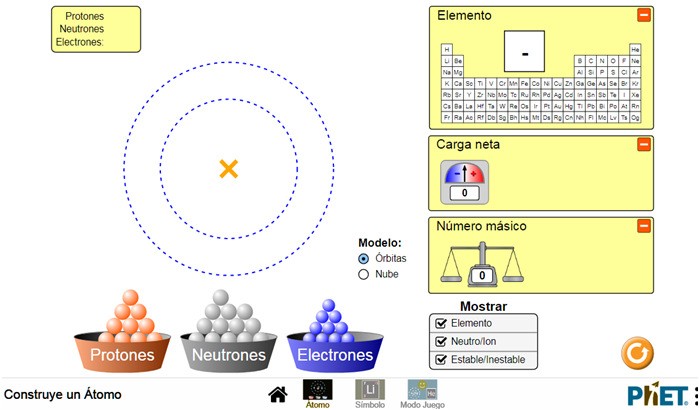 https://phet.colorado.edu/sims/html/build-an-atom/latest/build-an-atom_eu.htmlI.-SARRERA  Galdera:Zein partikulaz daude osatuak atomoak?Non daude kokatuak?Zer da ioi bat?Ireki “ATOMOAK “ jarduera eta erabili ezazu aplikazioa 8 minututan. Aztertu nola sortzen diren Taula Periodikoko elementu ezberdinak.II.-GARAPENA	Erantzun galderei  “SINBOLOA” jarduera irekizEraiki 10 elementu beharrezko diren  partikula  kopurua erantsiz. (elektroi, protoi eta neutroi)2)Noiz eratzen dira ioi positiboak?3 )Noiz eratzen dira ioi negatiboak?4 ) Zergatik da ezegonkorra atomoa?5) Nola lortzen dugu zenbaki masikoa?III.-AMAIERA Ea zenbat ikasi duzun, goazen JOLASTERA!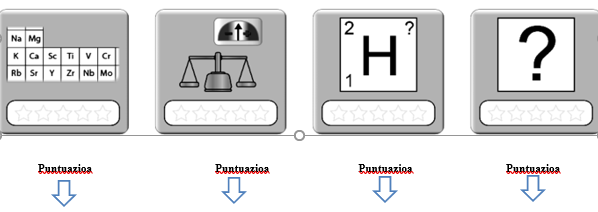 elementuaatomo neutroa lortzeko:atomo neutroa lortzeko:atomo neutroa lortzeko:elementuaelektroiakprotoiakneutroiakZenbaki masikoa